State of ArkansasCounty of       	Employee SignatureSubscribed and sworn to before me, a Notary Public, this the	day of	.My Commission Expires: 	Notary PublicNOTE: Employees file the Annual Report of Extra Income Statements by January 31 of each year with the Associate for Administration in the Office of The Vice President for Agriculture, 2404 North University Avenue, Little Rock, AR 72207.The Associate for Administration files the Annual Report of Extra Income Statements by February 10 of each year with the Office of the President, University of Arkansas System, 2404 North University Avenue, Little Rock, AR 72207.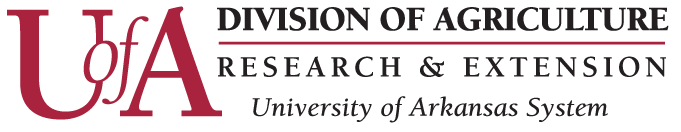 PMGS 21-02AJanuary 1, 2021PMGS 21-02AJanuary 1, 2021PMGS 21-02AJanuary 1, 2021PMGS 21-02AJanuary 1, 2021ANNUAL REPORT OF EXTRA INCOME IN EXCESS OF $500 FROM A PUBLIC AGENCYANNUAL REPORT OF EXTRA INCOME IN EXCESS OF $500 FROM A PUBLIC AGENCYANNUAL REPORT OF EXTRA INCOME IN EXCESS OF $500 FROM A PUBLIC AGENCYANNUAL REPORT OF EXTRA INCOME IN EXCESS OF $500 FROM A PUBLIC AGENCYANNUAL REPORT OF EXTRA INCOME IN EXCESS OF $500 FROM A PUBLIC AGENCYANNUAL REPORT OF EXTRA INCOME IN EXCESS OF $500 FROM A PUBLIC AGENCYANNUAL REPORT OF EXTRA INCOME IN EXCESS OF $500 FROM A PUBLIC AGENCYANNUAL REPORT OF EXTRA INCOME IN EXCESS OF $500 FROM A PUBLIC AGENCYANNUAL REPORT OF EXTRA INCOME IN EXCESS OF $500 FROM A PUBLIC AGENCYANNUAL REPORT OF EXTRA INCOME IN EXCESS OF $500 FROM A PUBLIC AGENCYANNUAL REPORT OF EXTRA INCOME IN EXCESS OF $500 FROM A PUBLIC AGENCYANNUAL REPORT OF EXTRA INCOME IN EXCESS OF $500 FROM A PUBLIC AGENCYANNUAL REPORT OF EXTRA INCOME IN EXCESS OF $500 FROM A PUBLIC AGENCYCampus Where Employed:Campus Where Employed:Campus Where Employed:Campus Where Employed:Filing for Year:Filing for Year:1.Name of Employee:Name of Employee:ID#ID#ID#2.Source and Amount of Income in Excess of $500:Source and Amount of Income in Excess of $500:Source and Amount of Income in Excess of $500:Source and Amount of Income in Excess of $500:Source and Amount of Income in Excess of $500:Source and Amount of Income in Excess of $500:Source and Amount of Income in Excess of $500:Source and Amount of Income in Excess of $500:Source and Amount of Income in Excess of $500:Source and Amount of Income in Excess of $500:Source and Amount of Income in Excess of $500:Source and Amount of Income in Excess of $500:(a)$(Name of Public Agency)(Name of Public Agency)(Name of Public Agency)(Name of Public Agency)(Name of Public Agency)(Name of Public Agency)(Name of Public Agency)(Name of Public Agency)(Amount in Excess of $500)(b)$(Name of Public Agency)(Name of Public Agency)(Name of Public Agency)(Name of Public Agency)(Name of Public Agency)(Name of Public Agency)(Name of Public Agency)(Name of Public Agency)(Amount in Excess of $500)(c)$(Name of Public Agency)(Name of Public Agency)(Name of Public Agency)(Name of Public Agency)(Name of Public Agency)(Name of Public Agency)(Name of Public Agency)(Name of Public Agency)(Amount in Excess of $500)(d)$(Name of Public Agency)(Name of Public Agency)(Name of Public Agency)(Name of Public Agency)(Name of Public Agency)(Name of Public Agency)(Name of Public Agency)(Name of Public Agency)(Amount in Excess of $500)-VERIFICATION--VERIFICATION--VERIFICATION--VERIFICATION--VERIFICATION--VERIFICATION--VERIFICATION--VERIFICATION--VERIFICATION--VERIFICATION--VERIFICATION--VERIFICATION--VERIFICATION-I do solemnly swear that the foregoing Annual Report of Extra Income in Excess of $500 filed herewith is in all things true and correct, and fully shows all the information required to be reported by me.I do solemnly swear that the foregoing Annual Report of Extra Income in Excess of $500 filed herewith is in all things true and correct, and fully shows all the information required to be reported by me.I do solemnly swear that the foregoing Annual Report of Extra Income in Excess of $500 filed herewith is in all things true and correct, and fully shows all the information required to be reported by me.I do solemnly swear that the foregoing Annual Report of Extra Income in Excess of $500 filed herewith is in all things true and correct, and fully shows all the information required to be reported by me.I do solemnly swear that the foregoing Annual Report of Extra Income in Excess of $500 filed herewith is in all things true and correct, and fully shows all the information required to be reported by me.I do solemnly swear that the foregoing Annual Report of Extra Income in Excess of $500 filed herewith is in all things true and correct, and fully shows all the information required to be reported by me.I do solemnly swear that the foregoing Annual Report of Extra Income in Excess of $500 filed herewith is in all things true and correct, and fully shows all the information required to be reported by me.I do solemnly swear that the foregoing Annual Report of Extra Income in Excess of $500 filed herewith is in all things true and correct, and fully shows all the information required to be reported by me.I do solemnly swear that the foregoing Annual Report of Extra Income in Excess of $500 filed herewith is in all things true and correct, and fully shows all the information required to be reported by me.I do solemnly swear that the foregoing Annual Report of Extra Income in Excess of $500 filed herewith is in all things true and correct, and fully shows all the information required to be reported by me.I do solemnly swear that the foregoing Annual Report of Extra Income in Excess of $500 filed herewith is in all things true and correct, and fully shows all the information required to be reported by me.I do solemnly swear that the foregoing Annual Report of Extra Income in Excess of $500 filed herewith is in all things true and correct, and fully shows all the information required to be reported by me.I do solemnly swear that the foregoing Annual Report of Extra Income in Excess of $500 filed herewith is in all things true and correct, and fully shows all the information required to be reported by me.